Narodowy Spis Powszechny 2021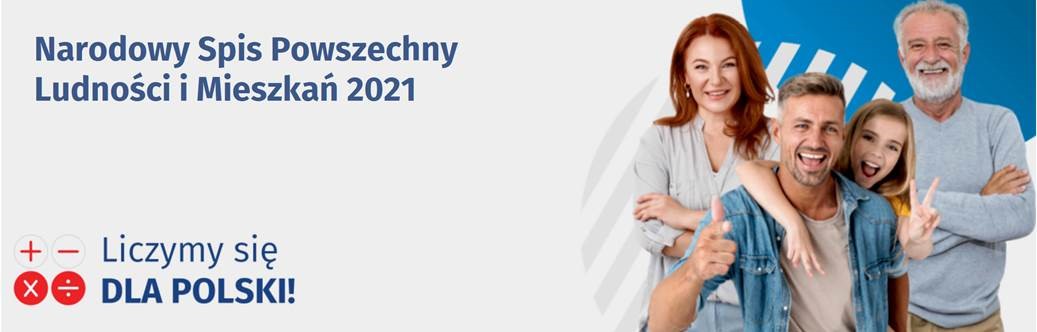 Od 1 kwietnia na terenie całego kraju trwa największe i najważniejsze badanie polskiego społeczeństwa, czyli Narodowy Spis Powszechny Ludności i Mieszkań 2021. Spis jest obowiązkowy dla każdej osoby mieszkającej w Polsce i potrwa do 30 września 2021 r. W imieniu dzieci spisu dokonują rodzice lub opiekunowie prawni.Wyniki Narodowego Spisu Powszechnego posłużą do planowania działań w najważniejszych dla społeczeństwa obszarach, takich jak: rodzina, szkolnictwo, rynek pracy, mieszkania, emerytury i wiele innych. Od kompletności i jakości danych będą zatem w dużej mierze zależeć losy naszego kraju i gminy do czasu następnego spisu powszechnego, czyli co najmniej przez najbliższe 10 lat.Podstawową metodą Narodowego Spisu Powszechnego jest samospis internetowy. Osoby starsze mogą prosić dzieci lub najbliższych o pomoc w wypełnieniu aplikacji spisowej w Internecie. Osoby, które nie mają komputera lub Internetu, mogą zgłosić się do Urzędu Miasta Gostynina (Ratusz I piętro), w którym jest przygotowane specjalne stanowisko do spisania się. Osoby, które chcą skorzystać ze stanowiska komputerowego w Urzędzie Miasta, proszone są o wcześniejszy kontakt telefoniczny pod nr 24 236 07 24 celem ustalenia terminu i godziny spotkania.Osoby, które nie będą mogły spisać się samodzielnie zostaną spisane przez rachmistrzów spisowych w formie: wywiadu telefonicznego lub wywiadu bezpośredniego o ile pozwoli na to sytuacja epidemiologiczna. Zapewniamy Państwa o zagwarantowaniu pełnej ochrony gromadzonych informacji i objęciu tajemnica statystyczną. Burmistrz Miasta Gostynina Paweł Witold KalinowskiWięcej informacji:INFOLINIA SPISOWA 22 279 99 99www.spis.gov.pl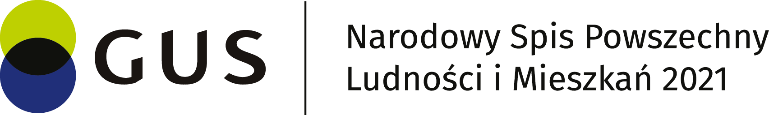 